В 1998 году в России появился замечательный праздник День Матери. Отмечается этот день в последнее воскресенье ноября. В дошкольных учреждениях с радостью восприняли нововведение и теперь ни один детский сад не остается в стороне чествования мам в этот замечательный праздник. Сейчас День Матери становится всё более и более популярным. Впрочем, в этом нет ничего удивительного, ведь этот праздник даёт возможность лишний раз сказать любимым мамочкам о том, какие они важные и ценные.  Поэтому День Матери в детском саду проходит очень ярко, трепетно и интересно. В дошкольном учреждении реализуется ряд мероприятий, приуроченных к праздничному событию.В нашей группе были проведены веселые соревнования с мамами; беседы с детьми, посвященные Дню Матери; беседы с элементами игры.  Оформлена выставка творческих работ «Наши мамы мастерицы», тематический стенд «История праздника», поздравительная газета для мам, разучивали стихи о маме. Дети делали ко Дню Матери открытки своими руками, очень старались и дарили открытку с торжественным видом! Мамам было невероятно приятно! Данный праздник имеет многовековую историю, однако, задачи и главная цель его всегда остаются. Красивые стихи с Днем матери и этот праздник, созданы с целью подчеркнуть значение Матери в нашей жизни, передавать из поколения в поколение традиции бережного отношения к женщине. Дарить заботу и тепло матерям с помощью  стихотворений, песен, открыток.... и  не только в этот день. В течение месяца большое внимание уделялось проведению закаливающих мероприятий, организации физкультурно-оздоровительной работы. При организации двигательной деятельности на прогулке проводились подвижные игры.Вся эта работа поддержала активный интерес детей к здоровому образу жизни и здоровьесберегающим факторам.Воспитатели группы «Дельфинчики»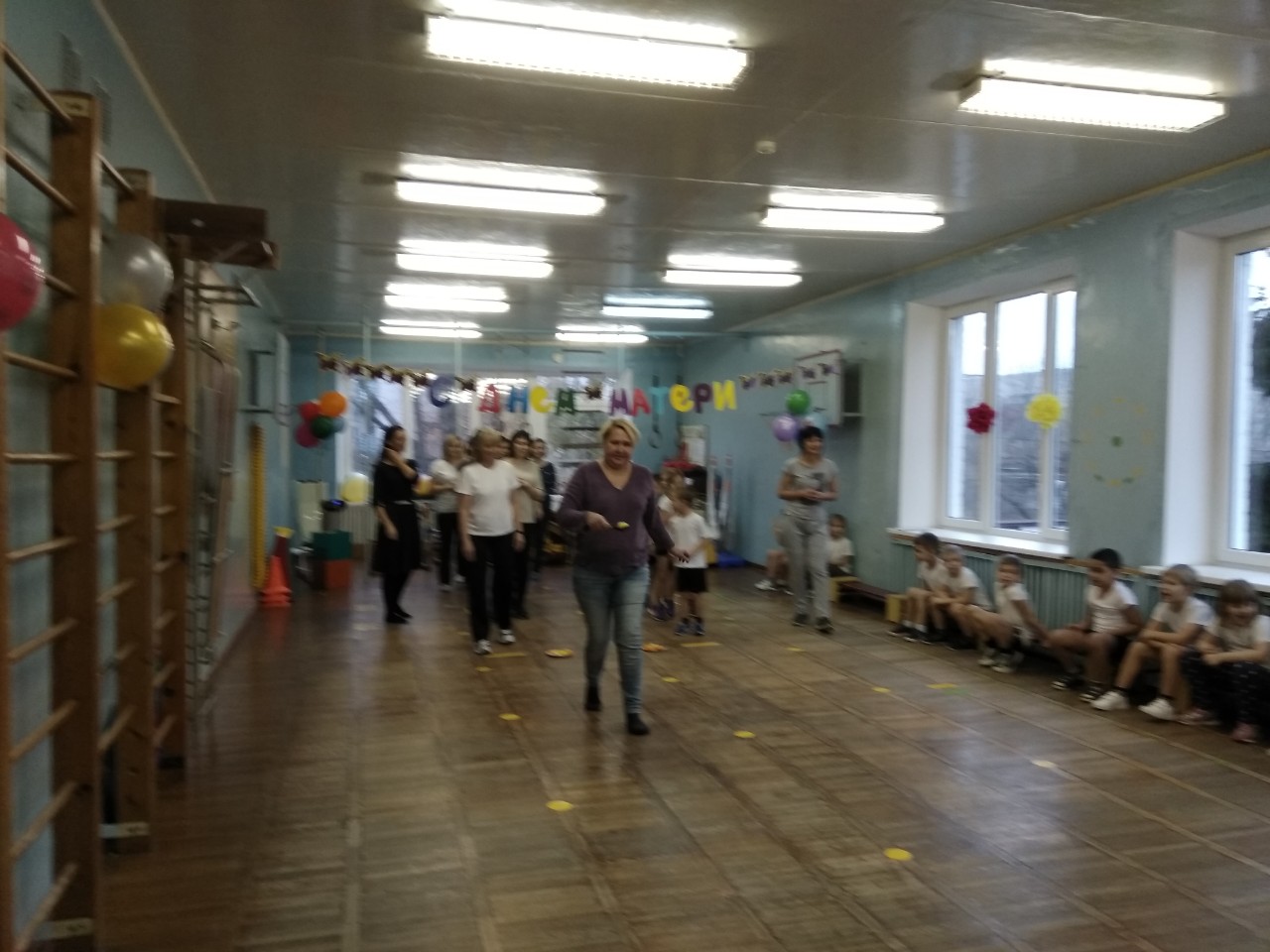 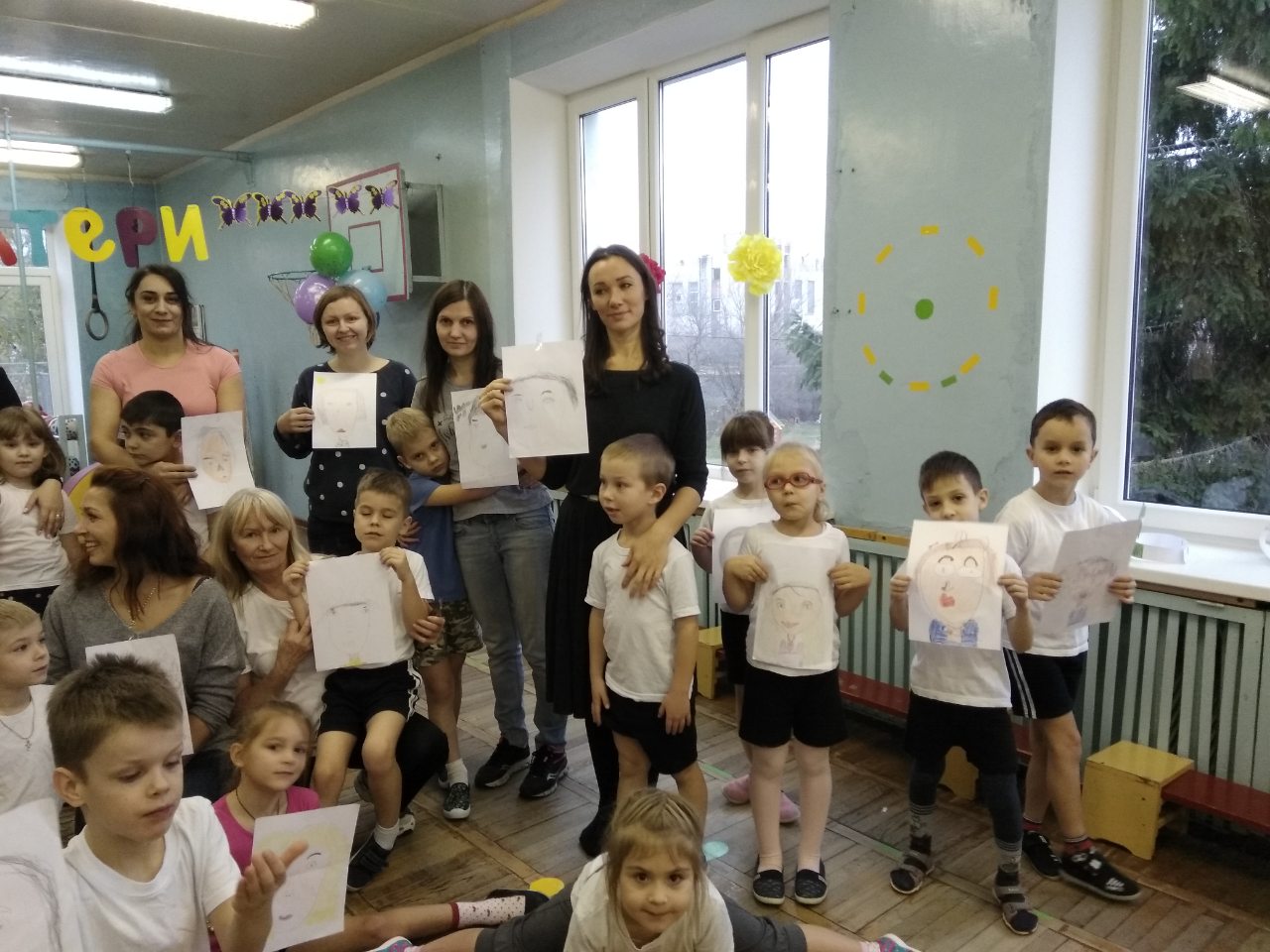 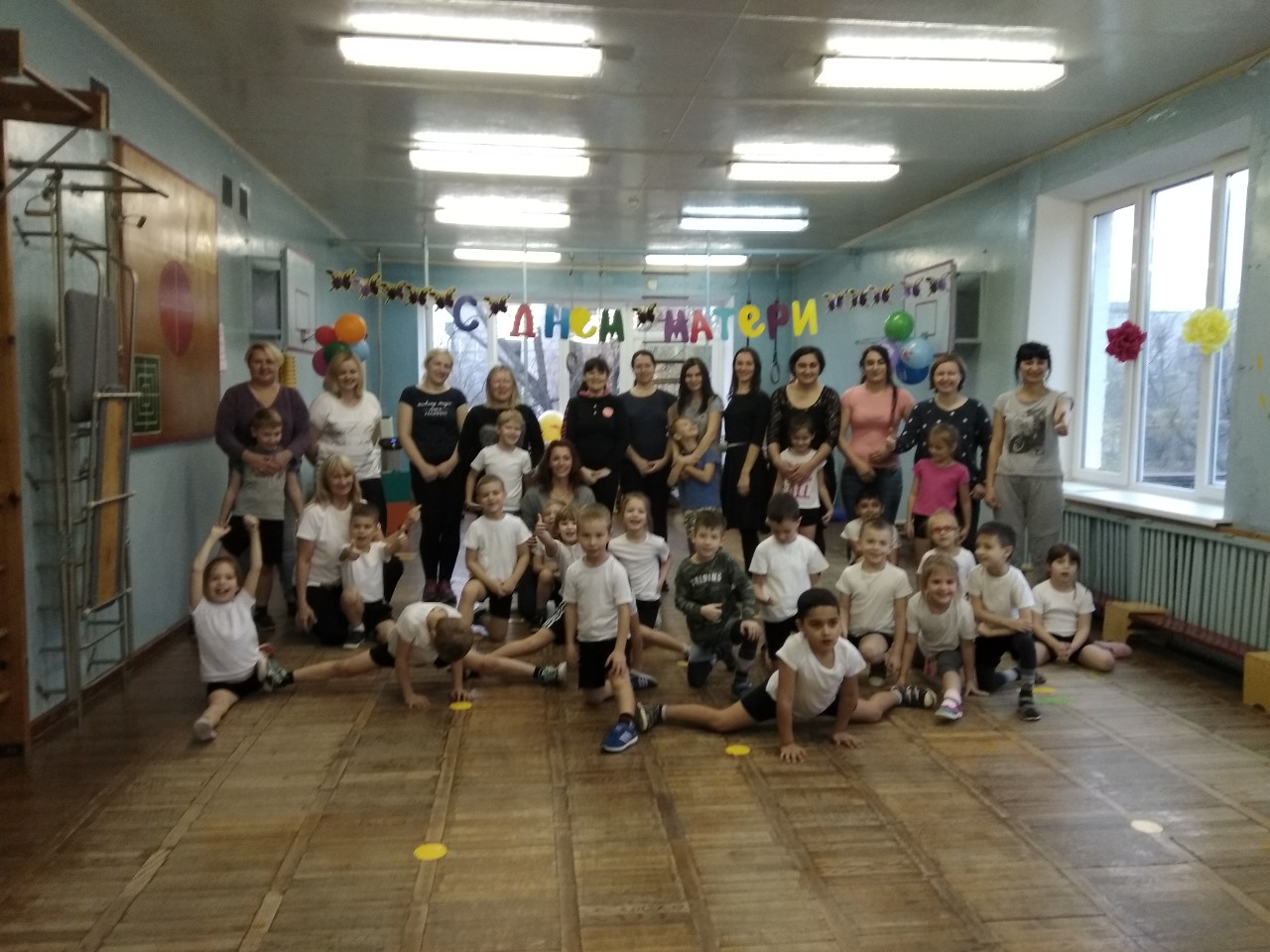 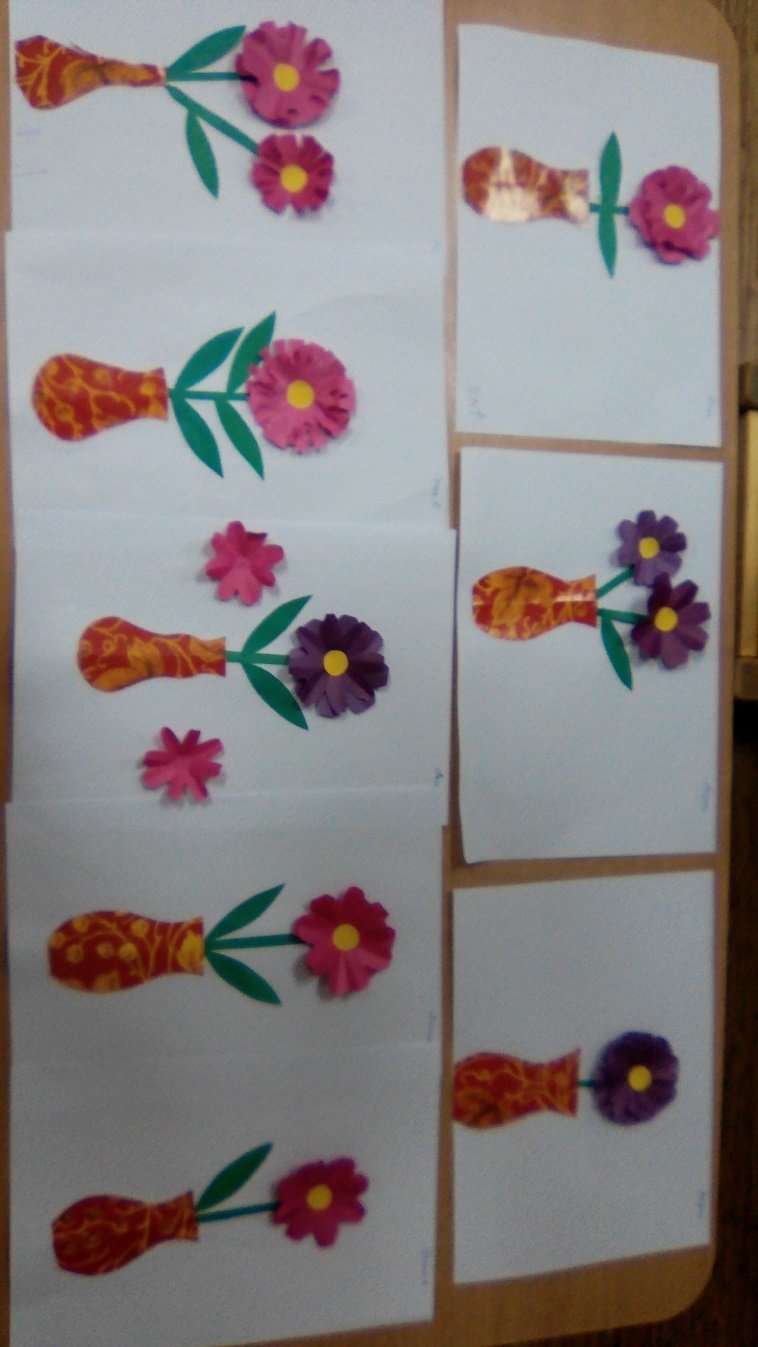 